Weekly schedule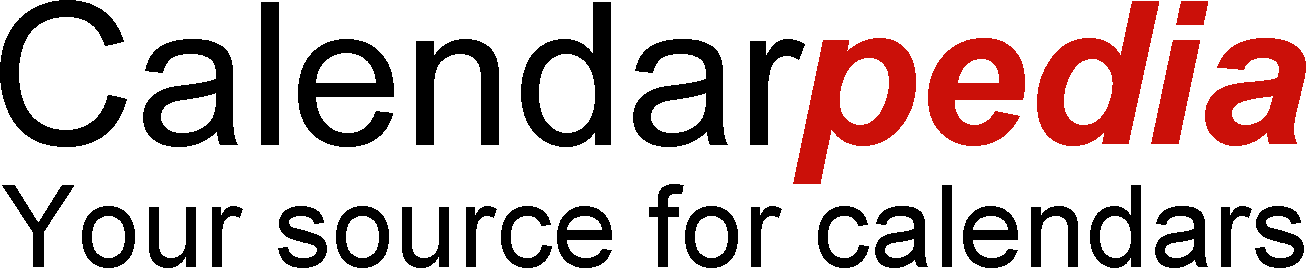 Name:© Calendarpedia®   www.calendarpedia.comTime / periodMondayTuesdayWednesdayThursdayFriday